108年性別平等宣導辦理情形宣導單位：社會局人民團體科ㄧ、宣導辦理日期：108年5月23日(星期四)二、宣導辦理地點：臺南生活美學館2樓會議室三、結合宣導活動名稱：108年度臺南市社福類志願服務小隊第1次聯繫會報四、宣導對象：本市各社會福利類志願服務運用單位五、宣導主題：消除對婦女一切形式歧視公約(CEDAW)六、宣導成果：(ㄧ)宣導觸及人數：91人(男：17人；女：74人)。(二)宣導辦理方式與成效：結合108年度臺南市社福類志願服務小隊第1次聯繫會報辦理，運用會報開始前10分鐘，進行「消除對婦女一切形式歧視公約(CEDAW)」簡報分享，並透過有獎徵答，鼓勵與會人員對於該宣導主題的投入與瞭解，以達宣導之效。(三)宣導情形照片：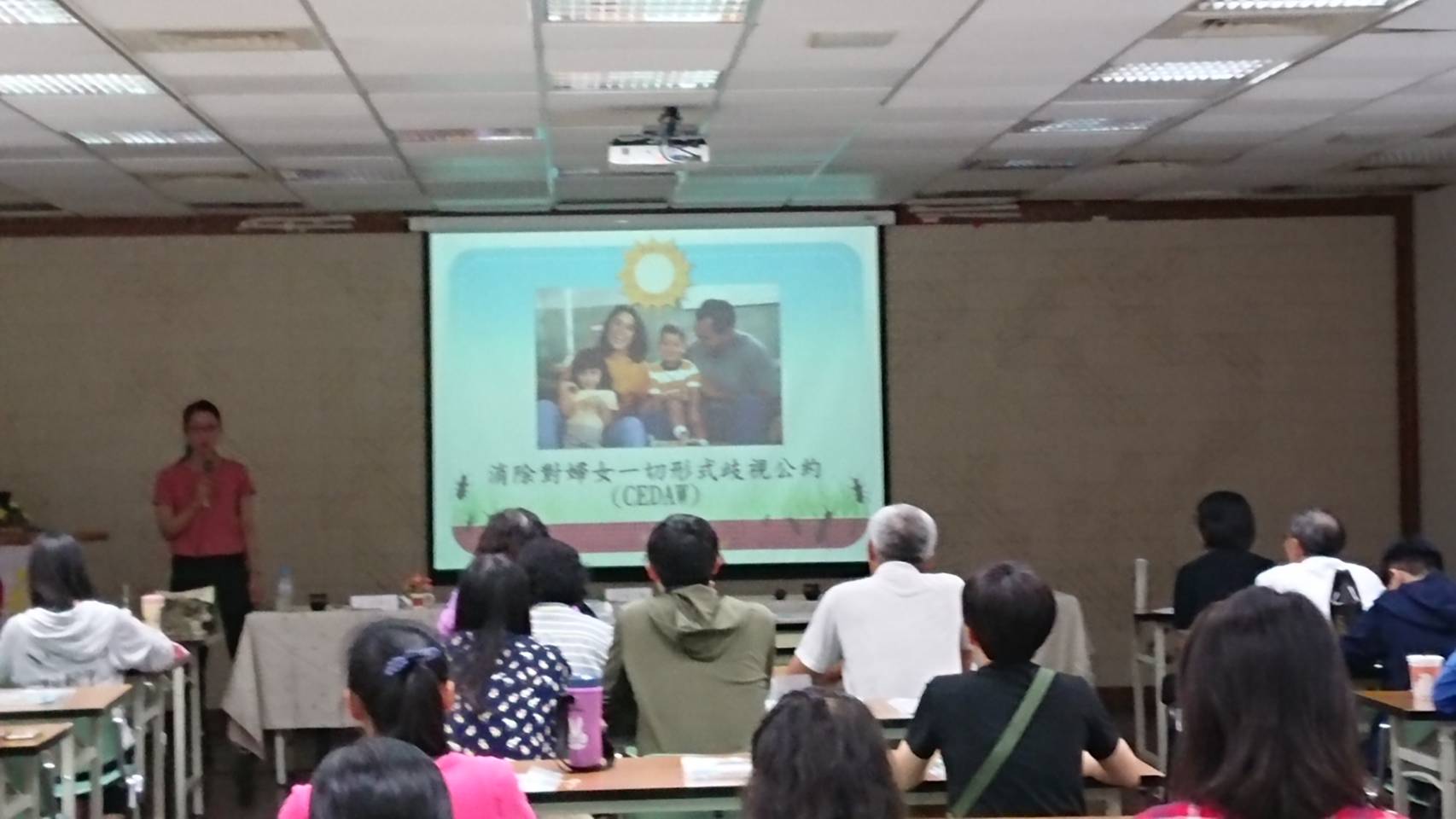 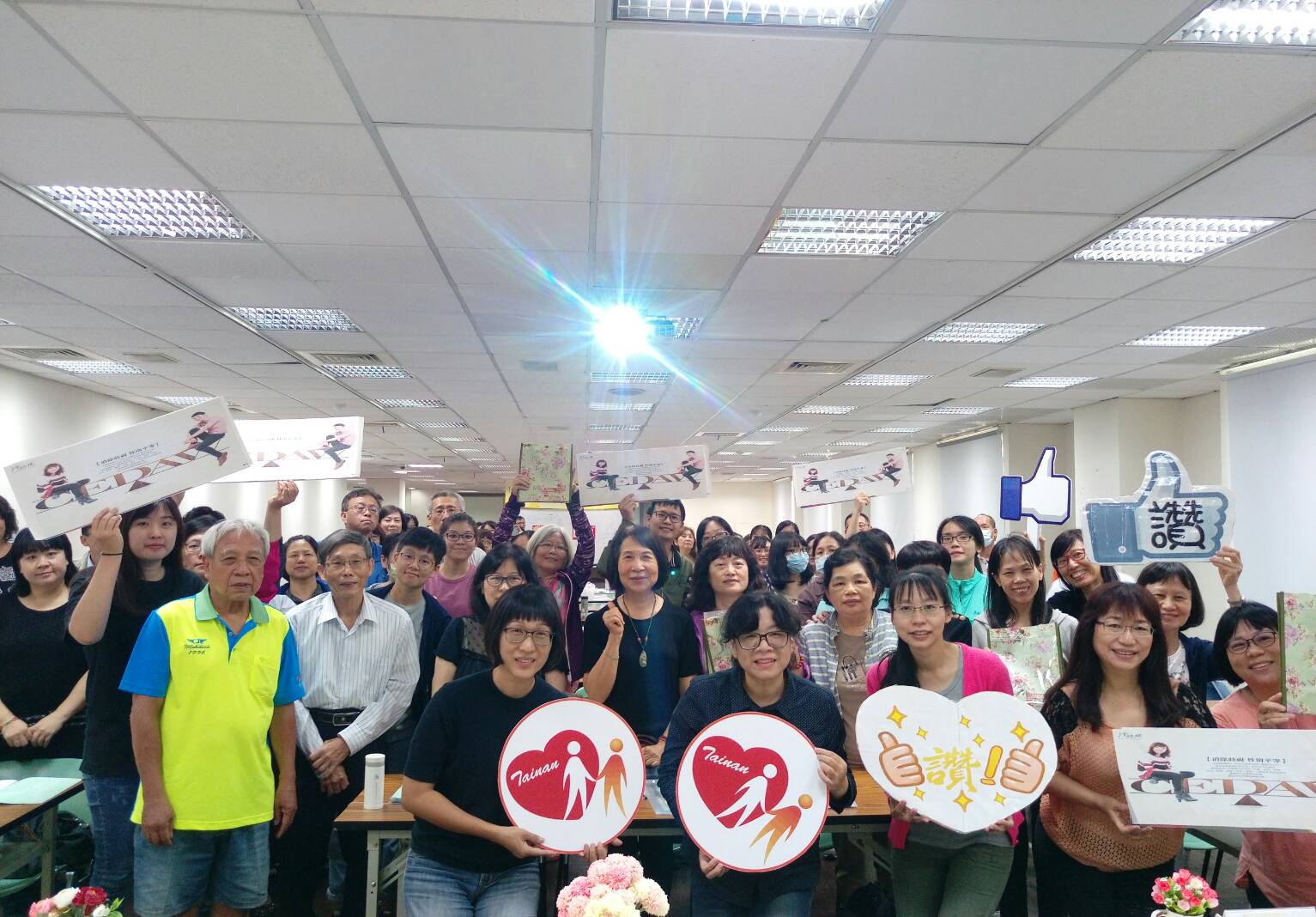 